ПИСАНА ПРИПРЕМА ЗА 21. и 22.  ЧАС Изглед таблеШкола:  ОШ „Петар Лековић“ – ПожегаШкола:  ОШ „Петар Лековић“ – ПожегаНаставни предмет: ТТДатум реализације: 19.11. 2020.Разред: VIII1,2Реализатор: Наталија ДиковићНаставна тема: Техничка и дигитална писменостНаставна тема: Техничка и дигитална писменостНаставна јединица: Рачунарски софтвери за симулацију рада електричних колаТип часа: Обрада/вежбањеТип часа: Обрада/вежбањеТип часа: Обрада/вежбањеЦиљ часа: Упознавање и вежбање са рачунарским софтверима за симулацију рада електричних колаЦиљ часа: Упознавање и вежбање са рачунарским софтверима за симулацију рада електричних колаЦиљ часа: Упознавање и вежбање са рачунарским софтверима за симулацију рада електричних кола Кључне речи: електрична ола, Омов закон, софтвери за симулацију рада електричних кола Кључне речи: електрична ола, Омов закон, софтвери за симулацију рада електричних кола Кључне речи: електрична ола, Омов закон, софтвери за симулацију рада електричних колаИсходи по програмукористи софтвере за симулацију рада електричних колаИсходи по програмукористи софтвере за симулацију рада електричних колаИсходи по програмукористи софтвере за симулацију рада електричних кола Операционализација исхода  - разуме значење и елементе струјних кола - црта струјна кола са елементима - објашњава значење сваког елемента  - кристи софтвер за везивање кола (просто струјно коло) - упоређује вредности величина добијених рачунским путем и на софтверу Операционализација исхода  - разуме значење и елементе струјних кола - црта струјна кола са елементима - објашњава значење сваког елемента  - кристи софтвер за везивање кола (просто струјно коло) - упоређује вредности величина добијених рачунским путем и на софтверу Операционализација исхода  - разуме значење и елементе струјних кола - црта струјна кола са елементима - објашњава значење сваког елемента  - кристи софтвер за везивање кола (просто струјно коло) - упоређује вредности величина добијених рачунским путем и на софтверуОблици наставног радаФронтални и индивидуалниФронтални и индивидуалниНаставне методевербално-текстуална метода, илустративно-демонстративна метода, практичан рад, настава на даљинувербално-текстуална метода, илустративно-демонстративна метода, практичан рад, настава на даљинуНаставна и помоћна наставна средстваУџбеник, мултимедијална презентација, рачунар, телефони и пројектор, припремљени материјали за онлајн учењеУџбеник, мултимедијална презентација, рачунар, телефони и пројектор, припремљени материјали за онлајн учењеНаставни објекатучионицаучионицаКорелацијаФизика (Електрична струја - везивање отпорника)Физика (Електрична струја - везивање отпорника)Литературауџбеник и радна свеска за 8. разред издавачке куће МИГ Дакта, 2012., интернетуџбеник и радна свеска за 8. разред издавачке куће МИГ Дакта, 2012., интернетМеђупредметне компетенцијеРешавање проблема, дигиталнаРешавање проблема, дигиталнаПланиране активности ученика- пажљиво прате излагање наставника- активно учествују у дискусијама и предвиђеним активностима- повезују ранија знања и искуства са новим знањима- цртају у свеске просто струјно коло- за задате вредности (нпр. напона и отпора) израчунавају вредност нпр. јачине струје у свеске и сл. - користе интернет (рачунаре/паметне телефоне) за покретање одговарајућег софтвера- користећи софтвер реализују вежбу као у свескама- упоређују резултате добијене рачунским путем са резлтатима софтвера - објашњавају значај и примену струјних кола у свакодневном животу- показују поштовање према друговима и њиховим излагањимаонлајн настава- проучавају постављену лекцију и раде предвиђене вежбе на платформи за учење за време онлајн наставе.- примере кола цртају у свеске  - пажљиво прате излагање наставника- активно учествују у дискусијама и предвиђеним активностима- повезују ранија знања и искуства са новим знањима- цртају у свеске просто струјно коло- за задате вредности (нпр. напона и отпора) израчунавају вредност нпр. јачине струје у свеске и сл. - користе интернет (рачунаре/паметне телефоне) за покретање одговарајућег софтвера- користећи софтвер реализују вежбу као у свескама- упоређују резултате добијене рачунским путем са резлтатима софтвера - објашњавају значај и примену струјних кола у свакодневном животу- показују поштовање према друговима и њиховим излагањимаонлајн настава- проучавају постављену лекцију и раде предвиђене вежбе на платформи за учење за време онлајн наставе.- примере кола цртају у свеске  Планиране активности наставника- кроз разговор и питања обнавља техничку документацију у електротехници- објашњава значај електричних кола - црта просто струјно коло на табли и објашњава елементе и карактеристичне физичке величине- подстиче ученике да активно учествују у разговору и повезују ранија знања и искуства са новим- позива ученике да прецртају изглед табле и да се активно укључе у активности на часу- инсистира на међусобном уважавању и позитивној критици- упућује ученике на платформу где су постављени софтвери за цртање струјних кола и где се налазе детаљна упутства за коришћење (начин повезивања струјних кола и цртања електричних шема) софтвера - са ученицима изводи закључке о електричним колима- прати и вреднује рад и понашање ученика онлајн настава- задаје ученицима задатак да у свеске нацртају најмање 2 проста струјна кола и да за различите почетне вредности и зрачунају тражену вредност- преузму један од софтвера за симулацију рада електротехничких кола - реализују вежбу из свеске на софтверу и провере резултате.- ссликају екран са вежбама и пошаљу на платформу за оцењивање- кроз разговор и питања обнавља техничку документацију у електротехници- објашњава значај електричних кола - црта просто струјно коло на табли и објашњава елементе и карактеристичне физичке величине- подстиче ученике да активно учествују у разговору и повезују ранија знања и искуства са новим- позива ученике да прецртају изглед табле и да се активно укључе у активности на часу- инсистира на међусобном уважавању и позитивној критици- упућује ученике на платформу где су постављени софтвери за цртање струјних кола и где се налазе детаљна упутства за коришћење (начин повезивања струјних кола и цртања електричних шема) софтвера - са ученицима изводи закључке о електричним колима- прати и вреднује рад и понашање ученика онлајн настава- задаје ученицима задатак да у свеске нацртају најмање 2 проста струјна кола и да за различите почетне вредности и зрачунају тражену вредност- преузму један од софтвера за симулацију рада електротехничких кола - реализују вежбу из свеске на софтверу и провере резултате.- ссликају екран са вежбама и пошаљу на платформу за оцењивањеПровера остварености исходаПровера остварености исходаПровера остварености исходаученици- повезују ранија знања и искуства са новим знањем- су мотивисани за дискусију, аргументују своје ставове, поштујући туђе мишљење- прецизно и јасно објашњавају појмове о којима се учило на часу- тачно и педантно цртају једноставна струјна кола користећи симболе- израчунали тражене параметре на основу задатих почетних величина (омов закон)- преузели софтвер и урадили вебе из свеске- упоредили и проверили резултате добијене рачунски и коришћењем софтвераученици- повезују ранија знања и искуства са новим знањем- су мотивисани за дискусију, аргументују своје ставове, поштујући туђе мишљење- прецизно и јасно објашњавају појмове о којима се учило на часу- тачно и педантно цртају једноставна струјна кола користећи симболе- израчунали тражене параметре на основу задатих почетних величина (омов закон)- преузели софтвер и урадили вебе из свеске- упоредили и проверили резултате добијене рачунски и коришћењем софтвераученици- повезују ранија знања и искуства са новим знањем- су мотивисани за дискусију, аргументују своје ставове, поштујући туђе мишљење- прецизно и јасно објашњавају појмове о којима се учило на часу- тачно и педантно цртају једноставна струјна кола користећи симболе- израчунали тражене параметре на основу задатих почетних величина (омов закон)- преузели софтвер и урадили вебе из свеске- упоредили и проверили резултате добијене рачунски и коришћењем софтвераНапомене, запажањаРачунарски софтвери за симулацију рада електричних колаПросто струјно коло                                                              Софтвери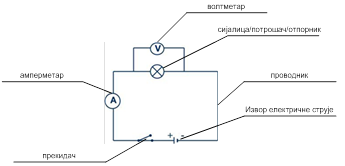  Virtual Lab Electricity DL Printar VirtuLab Electricity PHET симулацијеОмов закон: I= [A]